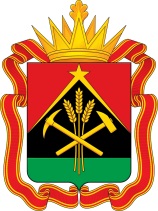 ПРАВИТЕЛЬСТВО КЕМЕРОВСКОЙ ОБЛАСТИ - КУЗБАССАПОСТАНОВЛЕНИЕот «  29  »   июля 2020   г.  № 455г. КемеровоО внесении изменений в постановление Правительства Кемеровской области – Кузбасса от 06.05.2020 № 267 «О предоставлении субсидии в целях реализации мероприятий по содействию сохранению занятости работников в условиях распространения коронавирусной инфекции (COVID – 19)»Правительство Кемеровской области – Кузбасса постановляет:1. Внести  в Порядок предоставления субсидии в целях реализации мероприятий по содействию сохранению занятости работников в условиях распространения коронавирусной инфекции (COVID – 19) (далее – Порядок), утвержденный постановлением Правительства Кемеровской области – Кузбасса от 06.05.2020 № 267, следующие изменения: 1.1 Абзац второй пункта 1.1 изложить в следующей редакции: «Субсидия предоставляется на возмещение  затрат работодателя по оплате труда и  уплате страховых взносов, начисленных на фонд оплаты  труда, в государственные внебюджетные фонды на работников, в отношении которых принято решение об установлении нерабочих дней с сохранением заработной платы в соответствии с Указом  Президента Российской Федерации от  02.04.2020 № 239 «О мерах по обеспечению санитарно-эпидемиологического благополучия населения на территории Российской Федерации в связи с распространением новой коронавирусной инфекции (COVID-19)» (далее – Указ Президента Российской Федерации) или находящихся в простое в связи с реализацией работодателем мероприятий по предупреждению распространения новой коронавирусной инфекции   (COVID-19) (далее – ограничительные меры) и трудоустроенных у данного работодателя не позднее 01.04.2020.».1.2. Пункт 2.1 изложить в следующей редакции: «2.1. Для получения субсидии на возмещение затрат работодатель обращается в центр занятости населения по месту своего нахождения                 с заявкой по форме согласно приложению № 1 к настоящему Порядку.К заявке  работодатель прилагает следующие документы:	1) копию распорядительного документа работодателя об установлении нерабочих дней с сохранением заработной платы в соответствии с Указом Президента Российской Федерации или распорядительного документа об объявлении простоя, изданного в связи с исполнением работодателем ограничительных мер (с указанием положения об обязательном отсутствии работников на рабочих местах в период действия указанных распорядительных документов);2) справку о начисленных и произведенных работодателем выплатах работнику, перечисленных страховых взносах в целях получения субсидии на реализацию мероприятий по содействию сохранению занятости работников в условиях распространения коронавирусной инфекции (COVID – 19) по форме согласно приложению № 2 к настоящему Порядку;3) копию ведомости работодателя на выплату  работнику заработной платы с его подписью или список-реестр и копии платежных поручений             с отметкой банка на перечисление выплат работникам на лицевой счет;4) копии платежных поручений с отметкой банка о перечислении страховых взносов.». 1.3. Абзацы  седьмой, восьмой пункта 2.2 изложить в следующей редакции: «сведения   о том, что по состоянию на 01.03.2020   отсутствует недоимка по налогам и страховым взносам,  в совокупности (с учетом имеющейся переплаты по налогам и страховым взносам)  превышающая 3000 рублей. При расчете суммы недоимки используются сведения о ее погашении, имеющиеся на дату подачи заявки о предоставлении субсидии.Для получения сведений  о  том, что по состоянию на 01.03.2020     отсутствует недоимка по налогам и страховым взносам, в совокупности           (с учетом имеющейся переплаты по налогам и страховым взносам)  превышающая 3000 рублей,  или сведений о ее погашении, имеющихся на дату подачи заявки о предоставлении субсидии, центр занятости населения вправе запрашивать и получать данные  от Федеральной налоговой службы посредством межведомственного запроса, в том числе в электронной форме      с использованием единой системы межведомственного электронного взаимодействия и подключаемых к ней региональных систем межведомственного электронного взаимодействия, или использовать информацию, представленную работодателем в заявке о предоставлении субсидии.».1.4. Подпункт «д» пункта 2.4 изложить в следующей редакции: «д) по состоянию на 01.03.2020   недоимка по налогам и страховым взносам в совокупности (с учетом имеющейся переплаты по налогам и страховым взносам)  не превышает 3000 рублей или погашена на дату подачи заявки о предоставлении субсидии.».1.5. Подпункт 6 пункта 2.6 изложить в следующей редакции:«6) по состоянию на 01.03.2020   недоимка по налогам и страховым взносам в совокупности (с учетом имеющейся переплаты по налогам и страховым взносам)  превышает 3000 рублей и не погашена на дату подачи заявки о предоставлении субсидии;».1.6.  Пункт 2.13 изложить в следующей редакции: «2.13.  Размер субсидии  составляет  не более  50 процентов  от  минимального размера оплаты труда, установленного  Федеральным законом от 19.06.2000 № 82-ФЗ «О минимальном размере оплаты труда» (далее – 
Закон о минимальном размере оплаты труда), увеличенного на районный коэффициент, в месяц на одного работника, и уплаты страховых взносов на возмещаемую сумму по оплате труда. Размер субсидии (S)   определяется по формуле:S=,где:n - численность работников, не осуществляющих трудовые функции в связи с реализацией работодателем  ограничительных мер  (человек);ti – количество рабочего времени, не отработанного i-м работником;Ti –  количество рабочего времени i-го  работника по производственному календарю;М - размер  выплаты работнику, не осуществляющему трудовые функции в связи с реализацией работодателем  ограничительных мер, в размере  50 процентов  выплаченной заработной платы работнику с учетом налога  на доходы физических лиц (но не более  50 процентов от минимального размера  оплаты труда, установленного Законом о минимальном размере оплаты труда, увеличенного на районный 
коэффициент) (далее – выплаты работнику);С – ставка работодателя по уплате страховых взносов, начисленных на выплаты  работнику, не осуществляющему трудовые функции в связи с реализацией работодателем  ограничительных мер (далее – страховые взносы).».1.7. Пункт 2.14  дополнить абзацем следующего содержания: «Для получения сведений  о работниках, продолжающих осуществлять трудовую деятельность в месяце подаче заявки, центр занятости населения вправе запрашивать и получать данные  от Пенсионного фонда Российской Федерации  о факте осуществления трудовой деятельности работником и сведения о трудовой деятельности застрахованного лица в системе обязательного пенсионного страхования посредством межведомственного запроса, в том числе в электронной форме с использованием единой системы межведомственного электронного взаимодействия и подключаемых к ней региональных систем межведомственного электронного взаимодействия.».1.8. Пункт 3.1 изложить в следующей редакции: «3.1. Работодатель представляет в центр занятости населения отчет          о достижении значений результатов предоставления субсидии в порядке, сроки и по формам, установленным в договоре  о предоставлении субсидии.».1.9. Приложение  к Порядку изложить в новой редакции согласно приложению № 1  к настоящему постановлению. 1.10. Дополнить Порядок приложением № 2 согласно приложению № 2     к настоящему постановлению.2. Настоящее постановление подлежит опубликованию на сайте «Электронный бюллетень Правительства Кемеровской области – Кузбасса».4. Контроль за исполнением настоящего постановления возложить на заместителя Губернатора Кемеровской области – Кузбасса                               (по экономическому развитию) Венгера К.Г.5. Настоящее постановление распространяется на правоотношения, возникшие с 01.04.2020.ЗАЯВКА № ___от «____»___________20___г.о предоставлении субсидии на  реализацию мероприятий по  содействию сохранению занятости работников в условиях распространения коронавирусной инфекции (COVID – 19) ____________________ _______________________________________________________В соответствии  с  Порядком предоставления субсидии в целях реализации мероприятий по содействию сохранению занятости работников в условиях распространения коронавирусной инфекции (COVID – 19), утвержденным постановлением Правительства Кемеровской области - Кузбасса  (далее соответственно – Порядок, субсидия), прошу предоставить субсидию на возмещение  затратОбоснование расчета субсидииК настоящей заявке прилагаются:Руководитель организации               _________________      ________________(индивидуальный предприниматель)          Ф.И.О.                      подпись                                                                                                     М.П. (при наличии)Главный бухгалтер ____________________                ________________                                                  Ф.И.О.                                             подпись».Руководитель _______________________Ф.И.О.Главный бухгалтер __________________Ф.И.О.                                                                                                                                                        м.п. (при наличии)                      Справка о начисленных и произведенных работодателем выплатах работнику, перечисленных страховых взносах в целях получения субсидии на реализацию мероприятий по содействию сохранению занятости работников в условиях распространения коронавирусной инфекции (COVID – 19) от ____________________________________________ИНН_______ за период с _____________ по ___________ 2020 года                         (наименование организации, Ф.И.О. индивидуального предпринимателя.)                                                    дата составления ____________1 – удержание из заработной платы в соответствии с Трудовым кодексом Российской Федерации и иными федеральными законами (по исполнительным листам, ДМС и т.д.).».             И.о. Губернатора
Кемеровской области – КузбассаВ.Н. ТелегинПриложение № 1к  постановлению ПравительстваКемеровской области – Кузбассаот 29 июля 2020 г. № 455                       «Приложение № 1 к  Порядку предоставления субсидии в целях реализации мероприятий по содействию сохранению занятости работников в условиях распространения коронавирусной инфекции 
(COVID – 19)Сведения о работодателеСведения о работодателеПолное наименование организации, Ф.И.О. индивидуального предпринимателя (в соответствии со сведениями, содержащимися в ЕГРЮЛ, ЕГРИП)ИННЮридический адресАдрес фактического места нахожденияПлатежные реквизиты Телефон, факсЭлектронная почтаСпособ уведомления работодателя о решении, принятом государственным казенным учреждением центром занятости населения Кемеровской области –Кузбасса, о предоставлении или об отказе в предоставлении субсидии  Код ОКВЭДПросроченная задолженность по возврату в областной  бюджет субсидий, бюджетных инвестиций, предоставленных в том числе в соответствии с иными правовыми актами, и иная просроченная задолженность перед областным бюджетом Имеется/отсутствует(указывается обязательно один из вариантов)Процесс реорганизации, ликвидации, введение в отношении работодателя  процедуры банкротства,  приостановление деятельности в порядке, предусмотренном законодательством Российской Федерации Имеется/отсутствует(указывается обязательно один из вариантов)Иностранное юридическое лицо, а также российское юридическое лицо, в уставном (складочном) капитале которого доля участия иностранных юридических лиц, местом регистрации которых является государство или территория, включенные в утверждаемый Министерством финансов Российской Федерации перечень государств и территорий, предоставляющих льготный налоговый режим налогообложения и (или) не предусматривающих раскрытия и предоставления информации при проведении финансовых операций (офшорные зоны) в отношении таких юридических лиц, в совокупности превышает 50 процентов Является /не является(указывается обязательно один из вариантов)Субсидии из областного бюджета на основании иных нормативных правовых актов на цели, указанные в пункте 1.2  Порядка Получал/не получал(указывается обязательно один из вариантов)По состоянию на 01.03.2020   недоимка по налогам и страховым взносам в совокупности (с учетом имеющейся переплаты по налогам и страховым взносам)  превышает 3000 рублей и не погашена на дату подачи заявки о предоставлении субсидииИмеется/отсутствует (указывается обязательно один из вариантов)Обязательство сохранения занятости работников в месяце подачи заявки на получение субсидииПринимаю/не принимаю (указывается обязательно один из вариантов)Привлечение в период с 16.03.2020 по 31.12.2020  к административной ответственности за совершение правонарушений, предусмотренных статями  5.27, 6.3, частью 1 статьи 19.4, статьей 20.61 Кодекса Российской Федерации об административных правонарушениях, в связи с несоблюдением ограничительных и иных мероприятий, установленных Губернатором Кемеровской области – Кузбасса в целях противодействия распространению  коронавирусной инфекции (COVID-19) Привлекался/не привлекалсяКонтактные данные (должность, Ф.И.О., телефон)Наименование мероприятияСубсидия, всего, тыс. руб. В том числеВ том числеВ том числеНаименование мероприятияСубсидия, всего, тыс. руб. числен-ность работни-ков, чел.размер выплат, руб.страховые взносы, руб.Реализация мероприятий по содействию сохранению занятости работников в условиях распространения коронавирусной инфекции (COVID – 19)1.2.3.4.5.6.7.                   Приложение № 2к  постановлению Правительства Кемеровской области – Кузбассаот 29 июля 2020 г. № 455                 «Приложение № 2№ п/пФ.И.О. работни-каНорма времени по производс-твенному календарю,  часов (дней)Начислен-ная заработная плата (с учетом НДФЛ), всего, рублейУдержания из заработной платы (по заявлению работни- ков, решению судебных органов и т.д.), рублейВыпла-ченная заработ-ная плата (без учета НДФЛ, «на руки»), всего, рублейУплачен-ные страхо-вые взносы, рублейЭффектив-ная ставка НДФЛ,(1- (гр.6+гр.7)/гр.5), но не более 13 %Ставка по страхо-вым взносамСубсидия на заработ-ную плату, рублейСубсидия  на страховые взносы, рублейИтоговая  сумма субсидии, рублей